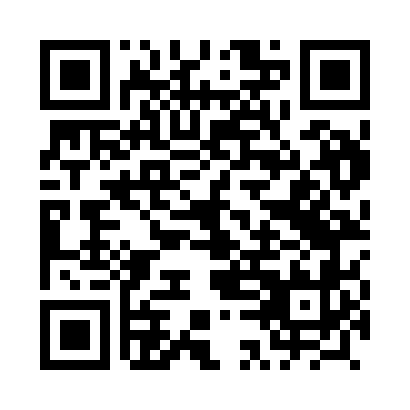 Prayer times for Miasowa, PolandSat 1 Jun 2024 - Sun 30 Jun 2024High Latitude Method: Angle Based RulePrayer Calculation Method: Muslim World LeagueAsar Calculation Method: HanafiPrayer times provided by https://www.salahtimes.comDateDayFajrSunriseDhuhrAsrMaghribIsha1Sat2:104:3112:366:078:4310:552Sun2:104:3012:376:088:4410:563Mon2:104:2912:376:098:4510:564Tue2:104:2912:376:098:4610:575Wed2:104:2812:376:108:4710:576Thu2:104:2812:376:108:4710:587Fri2:094:2712:376:118:4810:588Sat2:094:2712:386:118:4910:599Sun2:094:2612:386:128:5010:5910Mon2:094:2612:386:128:5011:0011Tue2:094:2612:386:138:5111:0012Wed2:094:2512:386:138:5211:0013Thu2:094:2512:396:148:5211:0114Fri2:094:2512:396:148:5311:0115Sat2:104:2512:396:148:5311:0116Sun2:104:2512:396:158:5411:0217Mon2:104:2512:406:158:5411:0218Tue2:104:2512:406:158:5511:0219Wed2:104:2512:406:168:5511:0220Thu2:104:2512:406:168:5511:0321Fri2:104:2612:406:168:5511:0322Sat2:114:2612:416:168:5511:0323Sun2:114:2612:416:168:5611:0324Mon2:114:2612:416:178:5611:0325Tue2:114:2712:416:178:5611:0326Wed2:124:2712:426:178:5611:0427Thu2:124:2812:426:178:5511:0428Fri2:124:2812:426:178:5511:0429Sat2:134:2912:426:178:5511:0430Sun2:134:3012:426:178:5511:04